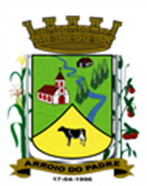 ESTADO DO RIO GRANDE DO SULMUNICÍPIO DE ARROIO DO PADREGABINETE DO PREFEITOMensagem 61/2019ACâmara Municipal de VereadoresSenhor PresidenteSenhores VereadoresVenho no uso da presente encaminhar para apreciação desta Casa Legislativa o projeto de lei 61/2019.	Após cumprimentá-los, informo que o projeto de lei 61/2019 tem por finalidade propor a abertura de Crédito Adicional Especial no orçamento do Município para 2019, para a aquisição de um brinquedo e mais implementação de paisagismo no Centro de Eventos Dorothea Coswig Buss.	A cobertura financeira para o Crédito Adicional Especial que se propõe é proveniente do Fundo Social do Sicredi que destina este recurso ao nosso Município para aplicação na forma como apresentada 	Sendo o que se apresentava para este momento peço o vosso apoio para que com a aprovação de mais este projeto de lei.	Atenciosamente.Arroio do Padre, 02 de setembro de 2019. _________________________Leonir Aldrighi BaschiPrefeito MunicipalAo Sr.Gilmar SchlesenerPresidente da Câmara Municipal de VereadoresArroio do Padre/RSESTADO DO RIO GRANDE DO SULMUNICÍPIO DE ARROIO DO PADREGABINETE DO PREFEITOPROJETO DE LEI Nº 61, DE 02 DE SETEMBRO DE 2019.Autoriza o Município de Arroio do Padre a realizar abertura de Crédito Adicional Especial no Orçamento Municipal de 2019.Art. 1° Fica autorizado o Município de Arroio do Padre, Poder Executivo, a realizar abertura de Crédito Adicional Especial no Orçamento do Município para o exercício de 2019, no seguinte programa de trabalho e respectivas categorias econômicas e conforme as quantias indicadas:04 – Secretaria de Educação, Cultura, Esporte e Turismo07 – Setor de Atividades Culturais13 – Cultura392 – Difusão Cultural0407 – Patrimônio e Cultura2.419 – Desenvolvimento Cultural e Patrimonial3.3.90.30.00.00.00 – Material de Consumo. R$ 200,00 (duzentos reais)4.4.90.52.00.00.00 – Equipamentos e Material Permanente. R$ 3.000,00 (três mil reais)Fonte de Recurso: 1069 – Campanha SicrediArt. 2° Servirão de cobertura para o Crédito Adicional Especial de que trata o art. 1° desta Lei, recursos financeiros provenientes do excesso de arrecadação projetados para o exercício de 2019, na Fonte de Recurso: 1069 – Campanha Sicredi, no valor de R$ 3.200,00 (três mil e duzentos reais).Art. 3° Esta Lei entra em vigor na data de sua publicação.Arroio do Padre, 02 de setembro de 2019. Visto técnico:Loutar PriebSecretário de Administração, Planejamento,                     Finanças, Gestão e Tributos                                                 _______________________Leonir Aldrighi BaschiPrefeito Municipal